Version history © The State of Queensland (Department of Transport and Main Roads) 2017

http://creativecommons.org/licences/by-nd/3.0/au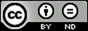 This document is licensed under a creative commons attribution no derivatives 3.0 Australia licence.  To view a copy of this licence, visit http://creativecommons.org/licences/by-nd/3.0/au  IntroductionTo renew your traffic controller accreditation in Queensland, you are required to successfully complete the Transport and Main Roads (TMR) approved training program and demonstrate currency of industry practice as a Traffic Controller. Your Traffic Controller Industry Authority Card must be renewed every three (3) years. It is your responsibility to ensure that you maintain current accreditation when performing traffic controller duties.Traffic control duties must not be undertaken if your Traffic Controller Industry Authority Card has expiredThe renewal process is designed to ensure you can demonstrate the skills and knowledge required to work safely as a Traffic Controller and to make sure that traffic controllers are competent and up-to-date. Vocational competency is defined as broad industry knowledge and experience, usually combined with a relevant industry qualification. A person who has vocational competency will be familiar with the content of the vocation and will have relevant current experience in the industry.Currency of industry practice requirementsYou are required to supply:a copy of your current Traffic Controller Industry Authority Cardevidence of your currency and competency.Currency of industry practice means you, the traffic controller, have performed stop/slow bat operations for a minimum of 32 hours in the last 12 months, and can demonstrate the minimum knowledge requirements for controlling traffic.You must complete this form and provide (attach) the following minimum evidence to prove that you meet the required 32 hours of actual stop/slow bat operations in the last 12 months: work dockets/SWMS, risk assessment participation or pre-start documentationa letter or Third Party Report from your employer detailing the type of work performeda signed declaration (p.5 onwards)undertake a theory renewal exam.You may also be required to undertake a practical challenge test to verify your currency of industry practice. The assessment of your currency of industry practice evidence is at the discretion of the Registered Training Organisation.When providing evidence ensure that it:demonstrates current skills and knowledgedemonstrates competence over a period of timedemonstrates repeatable competenceis the work of the candidate (you)can be verified.Candidate name:	__________________________________________________________________________Submission date: 	__________________________________________________________________________Daytime phone number: __________________________________________________________________________Traffic Control Authority Card no.: ________________________________   Expiry date: ______________________Traffic Controller Accreditation (years/months): ______________________ Candidate industry experience (years/months): ______________________White Card number: 	________________________________________   Date issued: ______________________RTO Assessor Verification FormInstructions to the AssessorThe Currency of Industry Practice Evidence Verification Form is to be used to verify the evidence submitted in the Currency of Industry Practice document (candidate’s use). The evidence provided in the Currency of Industry Practice document must confirm that the Traffic Controller is able to demonstrate they have valid, sufficient, authentic and current skills and knowledge relevant to the unit. In making the assessment judgement the assessor is to confirm that the evidence provided by a Traffic Controller: directly relates to the competency being assessed is sufficient to allow the assessor to make a valid judgement is the Traffic Controller’s own workshows currency of the skills and knowledge required.The evidence must meet the rules of evidence:  Validity 	The evidence presented demonstrates the Traffic Controller has the skills, knowledge and attributes as described in the module or unit of competency and associated assessment requirements. Sufficiency	The quality, quantity and relevance of evidence presented enables a judgement to be made of a Traffic Controller’s competency. Currency 	The evidence presented is from either the present or the very recent past.Authenticity 	The evidence presented for assessment is the Traffic Controller’s own work. How to verify Currency of Industry Practice evidence?When verifying evidence ensure that it:reflects the skills, knowledge and attributes defined in the unit of competencyshows application of the skills in the context described in the range statement in the unit of competencydemonstrates competence over a period of timedemonstrates repeatable competenceis the work of the candidatecan be verifieddemonstrates the candidate’s current skills and knowledge.Minimum evidence requirements:work dockets/SWMS, risk assessment participation or pre-start documentation (circle which apply)a letter or Third Party Report from your employer detailing the type of work performed (circle which apply)the candidate has signed each declarationthe candidate has undertaken the theory renewal exam.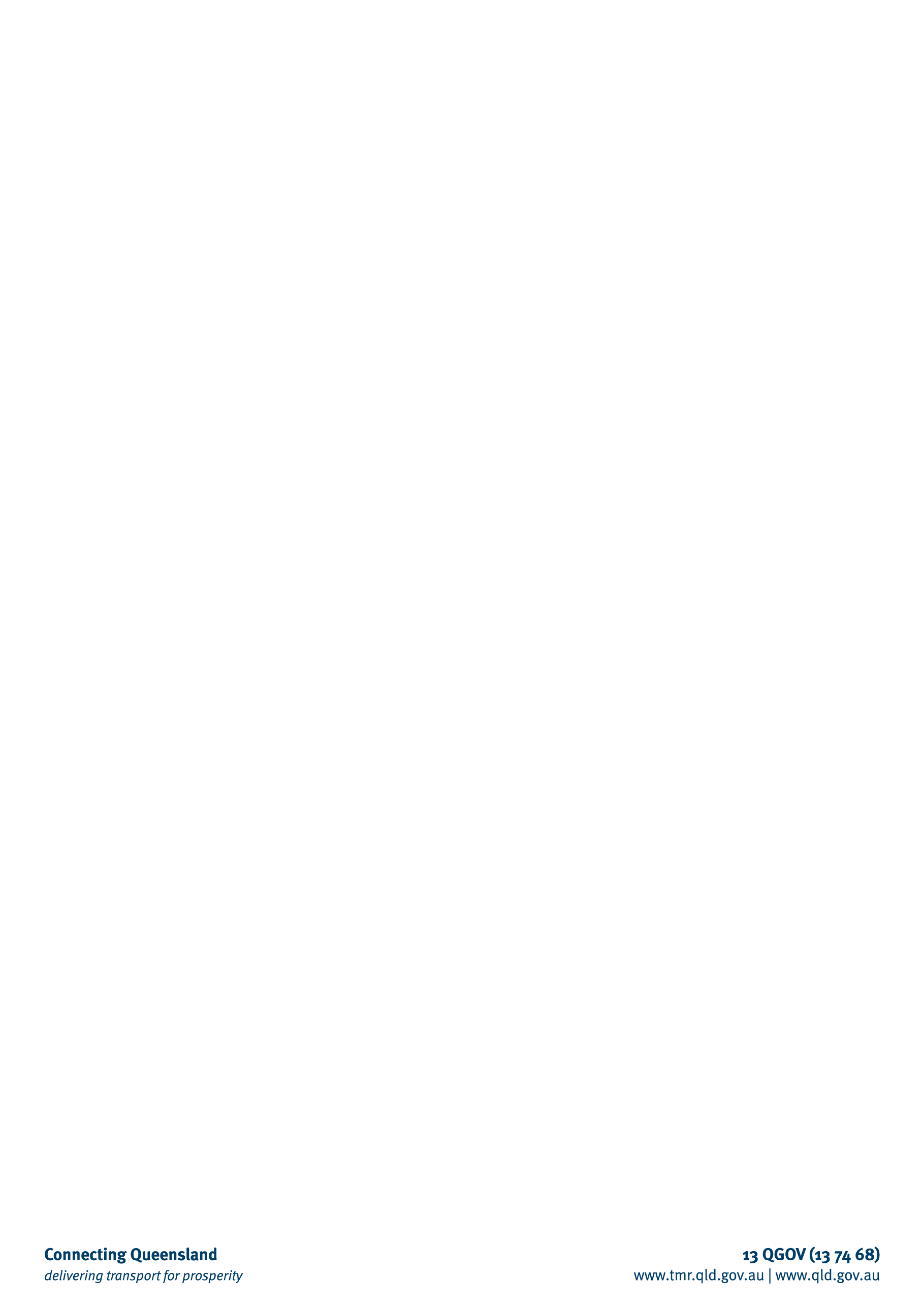 VersionDocument status and nature of amendmentDate1.0Initial draft version08/07/20162.0Initial draft for comment (Version 2)29/07/20162.1Reviewed draft (Version 2)22/08/20162.2Final draft for review (Version 2)26/08/20162.3Revision14/10/20163.0Full Revision25/01/2019Traffic Control - Proof of Currency of Industry PracticeCurrency of industry practice includes traffic control work performed on any of the following:Currency of industry practice includes traffic control work performed on any of the following:Two-way road:Multi lane undivided roadMulti lane divided roadLane closure on open road roadway:Two-way roadMulti lane undivided roadMulti lane divided roadEntrance to a construction site to allow site vehicles to enter and leaveControlling traffic at:Bridge worksRailway crossingSignalised intersection (signals turned off)Intersection (Stop/Give Way signs are covered)Stop/slow on two-way roadsStop/slow on multi lane roadsOther (please state)The Traffic Controller must provide evidence that meets all of following requirementsThe Traffic Controller must provide evidence that meets all of following requirements1.	Plan and prepare1.1	Access, interpret and apply site traffic plan procedures and ensure the work activity is compliant1.2	Obtain, confirm, clarify and apply work instructions1.3	Obtain, confirm, clarify and apply safety requirements1.4	Identify, obtain and implement signage and devices 1.5	Select tools and equipment, check for serviceability and rectify or report any faults 1.6	Identify, confirm, clarify and apply environmental protection requirements2.	Control traffic2.1	Position or confirm temporary traffic signs and barriers2.2	Direct traffic correctly2.3	Control vehicles and pedestrian traffic and ensure safety2.4	Monitor traffic, make adjustments for changing conditions and position waiting vehicles for smooth traffic flow2.5	Use hand held stop/slow bats2.6	Use visibly clear and unobstructed hand signals2.7	Report traffic offenders3.	Operate communication devices3.1	Adjust communication device controls for optimum reception/transmission results3.2	Transmit messages clearly and concisely3.3	Maintain communication device power supply3.4	Check communications contact after nominated period 
of non-contact4.	Clean up4.1	Remove or cover signs and devices sequentially to provide warning to motorists during shutdown4.2	Clean, check, maintain and store tools and equipmentCurrency of industry practice evidence Currency of industry practice evidence Currency of industry practice evidence Evidence type:Date: Date: Time/hours:Site address:Name and address of the company the work was performed for:Name and address of the company the work was performed for:Name and address of the company the work was performed for:Type of duties performed:Type of duties performed:Type of duties performed:I declare that the information and evidence provided is true and accurate:Candidate signature: _______________________________________________________Date: __________I declare that the information and evidence provided is true and accurate:Candidate signature: _______________________________________________________Date: __________I declare that the information and evidence provided is true and accurate:Candidate signature: _______________________________________________________Date: __________Currency of industry practice evidenceCurrency of industry practice evidenceCurrency of industry practice evidenceEvidence type:Date: Date: Time/hours:Site address:Name and address of the company the work was performed for:Name and address of the company the work was performed for:Name and address of the company the work was performed for:Type of duties performed:Type of duties performed:Type of duties performed:I declare that the information and evidence provided is true and accurate:Candidate signature: _______________________________________________________Date: __________I declare that the information and evidence provided is true and accurate:Candidate signature: _______________________________________________________Date: __________I declare that the information and evidence provided is true and accurate:Candidate signature: _______________________________________________________Date: __________Currency of industry practice evidence Currency of industry practice evidence Currency of industry practice evidence Evidence type:Date: Date: Time/hours:Site address:Name and address of the company the work was performed for:Name and address of the company the work was performed for:Name and address of the company the work was performed for:Type of duties performed:Type of duties performed:Type of duties performed:I declare that the information and evidence provided is true and accurate:Candidate signature: _______________________________________________________Date: __________I declare that the information and evidence provided is true and accurate:Candidate signature: _______________________________________________________Date: __________I declare that the information and evidence provided is true and accurate:Candidate signature: _______________________________________________________Date: __________Currency of industry practice evidenceCurrency of industry practice evidenceCurrency of industry practice evidenceEvidence type:Date: Date: Time/hours:Site address:Name and address of the company the work was performed for:Name and address of the company the work was performed for:Name and address of the company the work was performed for:Type of duties performed:Type of duties performed:Type of duties performed:I declare that the information and evidence provided is true and accurate:Candidate signature: _______________________________________________________Date: __________I declare that the information and evidence provided is true and accurate:Candidate signature: _______________________________________________________Date: __________I declare that the information and evidence provided is true and accurate:Candidate signature: _______________________________________________________Date: __________Currency of industry practice evidence Currency of industry practice evidence Currency of industry practice evidence Evidence type:Date: Date: Time/hours:Site address:Name and address of the company the work was performed for:Name and address of the company the work was performed for:Name and address of the company the work was performed for:Type of duties performed:Type of duties performed:Type of duties performed:I declare that the information and evidence provided is true and accurate:Candidate signature: _______________________________________________________Date: __________I declare that the information and evidence provided is true and accurate:Candidate signature: _______________________________________________________Date: __________I declare that the information and evidence provided is true and accurate:Candidate signature: _______________________________________________________Date: __________Currency of industry practice evidenceCurrency of industry practice evidenceCurrency of industry practice evidenceEvidence type:Date: Date: Time/hours:Site address:Name and address of the company the work was performed for:Name and address of the company the work was performed for:Name and address of the company the work was performed for:Type of duties performed:Type of duties performed:Type of duties performed:I declare that the information and evidence provided is true and accurate:Candidate signature: _______________________________________________________Date: __________I declare that the information and evidence provided is true and accurate:Candidate signature: _______________________________________________________Date: __________I declare that the information and evidence provided is true and accurate:Candidate signature: _______________________________________________________Date: __________RTO assessor’s name: Date:Signature:Assessor notes regarding how verification occurredWhere insufficient or unclear information is provided by the candidate, the assessor is to clarify by contacting the third party/employer company evidence provider. The information gathered is to be transcribed in this section. The assessor may ask additional questions of the candidate to clarify findings, or to seek additional information that is then used towards making a final judgement.Assessor notes regarding how verification occurredWhere insufficient or unclear information is provided by the candidate, the assessor is to clarify by contacting the third party/employer company evidence provider. The information gathered is to be transcribed in this section. The assessor may ask additional questions of the candidate to clarify findings, or to seek additional information that is then used towards making a final judgement.List any additional evidence methods utilised to verify currency and competency and justify your choice of method (refer to Traffic Control Renewal guidelines). List any additional evidence methods utilised to verify currency and competency and justify your choice of method (refer to Traffic Control Renewal guidelines). Candidate name:Candidate name:COIP accepted		COIP not accepted    (circle your decision)Provide the rationale for your judgement decision:COIP accepted		COIP not accepted    (circle your decision)Provide the rationale for your judgement decision: